Завдання ІІ туру „Географічні рекорди України”: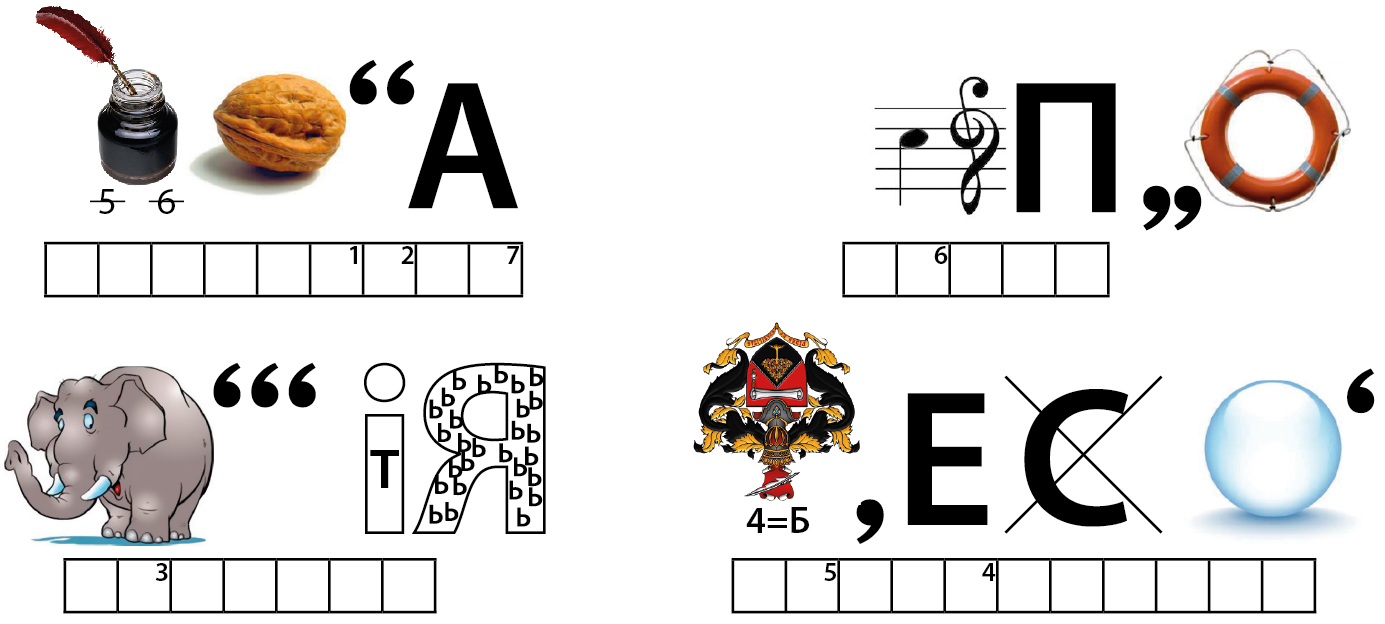 Відповіді: 1. ЧОРНОГ1О2РА. 2. ЯЛ6ПУГ. 3. СВ3ІТЯЗЬ. 4. БР5ЕБЕ4НЕСКУЛ. Ключове слово: ГОВЕРЛА.Пояснення ключових слів.1. Чорного́ра (пол. Czarnohora, угор. Feketebérc) — найвищий гірський масив Українських Карпат. Розташований на схід від Полонинського Бескиду. Головний хребет простягається на довжину бл. 40 км між долинами річок Чорної Тиси (на заході) і Чорного Черемоша (на сході).2. Ялпу́г (або Ялпух) — озеро лиманного типу, найбільше природне озеро в Україні. Територіально розташоване у Болградському, Ізмаїльському і Ренійському районах Одеської області. На північному березі Ялпуга, при впадінні річки Ялпуг, розташоване місто Болград.3. Найглибшим озером в Україні є Світязь в басейні Бугу. Це одне зШацьких озер на Волині. Довжина його 9,3 км, ширина – 8,0 км, площа –24,2 кв. км, а максимальна глибина – 58,4 м.4. Найвисокогірнішим озером в Україні є Бребенескул, розташоване в Карпатах на висоті 1801 метр.